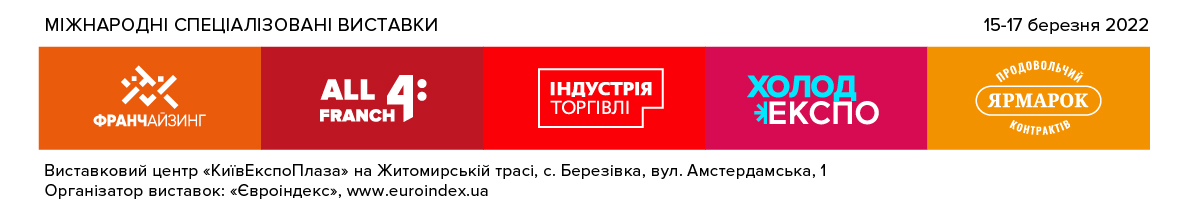 АНКЕТАдля відвідування виставок 15-17 березня Учасникам делегації надається низка сервісів безкоштовно:Індивідуальна зустріч представником оргкомітету.Надання каталогу виставки та інших інформаційних матеріалів.Список учасників делегації Заповнену анкету надішліть електронною поштою pilipenko@eindex.kiev.ua до 10 березня.Контактна особа: Юлія ПилипенкоТел.: (44) 461-9121Моб.: (67) 214-8596 (Viber, Telegram)ОрганізаціяАдреса компаніїКонтактний тел./факсВид діяльності компанії П.І.Б. відповідальної особи / керівника делегаціїКонтактний тел. керівника делегаціїE-mailОрієнтовна дата прибуття до ВЦ№П.І.Б.Посада…